AKWIDO OGHENEYOLE PRESLEYENGINEERING MATHS ASSIGNMENTCOMPUTER ENGINEERING17/ENG02/010a)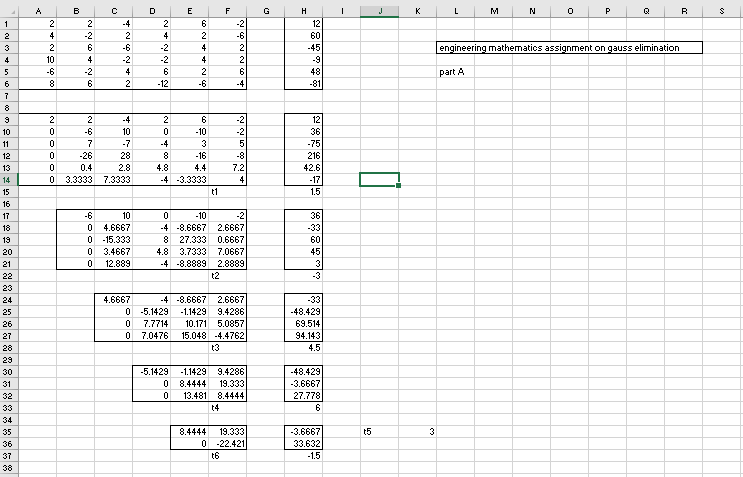 b) 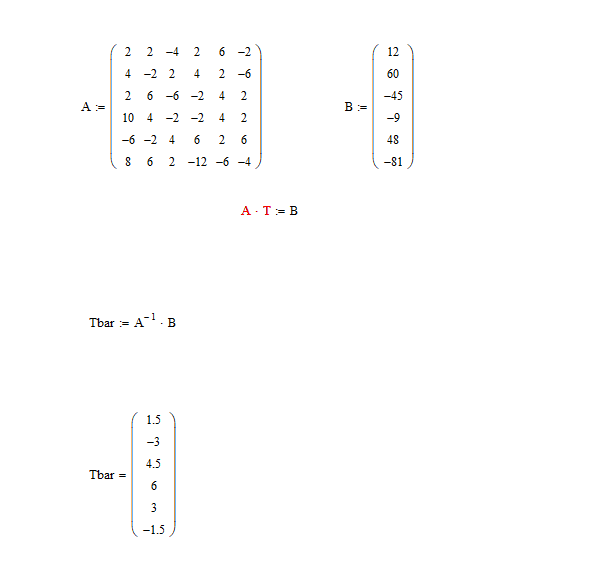 c) 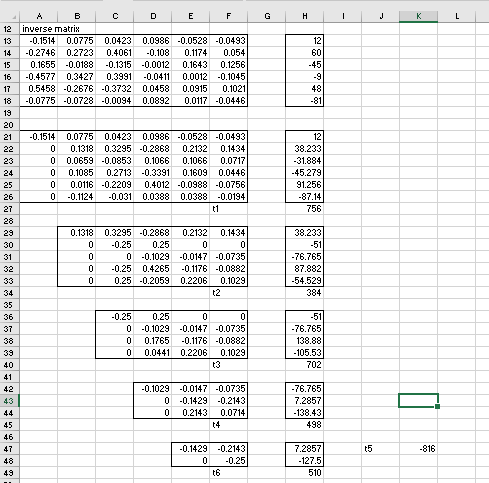 d) 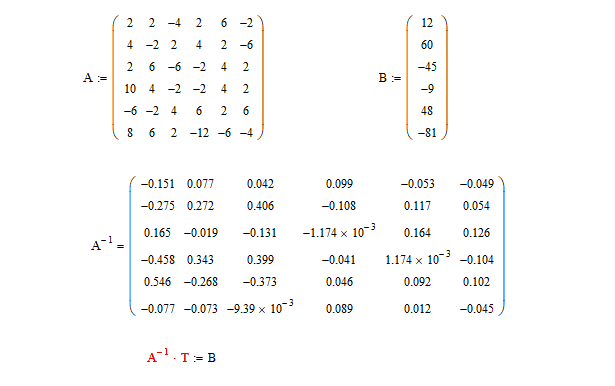 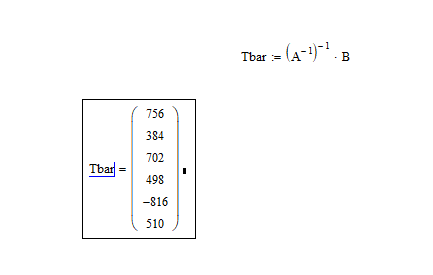 